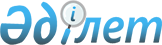 О вовлечении в разработку месторождения Арман и проведении геологоразведочных работ в районе Мертвого Култука Мангистауской областиПостановление Кабинета Министров Республики Казахстан от 22 июня 1994 г. N 702



          В целях вовлечения в разработку месторождения Арман и проведения
геологоразведочных работ в районе Мертвого Култука Мангистауской 
области Кабинет Министров Республики Казахстан постановляет:




          1. Одобрить представленное Министерством нефтяной и газовой
промышленности и Министерством геологии и охраны недр Республики
Казахстан, согласованное с заинтересованными министерствами и
ведомствами Республики Казахстан соглашение об образовании и
деятельности казахстанско-американского совместного предприятия
по разработке месторождения Арман между акционерным обществом
"Мангистаумунайгаз" и Государственной холдинговой компанией
"Жаркын" с казахстанской стороны и "Орикс Казахстан (Арман) энерджи
компани" с американской стороны.




          2. Поручить президенту Государственной холдинговой компании
"Мунайгаз" Елеманову Б.Д. подписать от имени Правительства Республики
Казахстан контракт о долевом распределении продукции на площади 
разведки в районе Мертвого Култука Мангистауской области.




          3. Министерству геологии и охраны недр Республики Казахстан
оформить лицензию (с выдачей акта на горный отвод) на разработку
месторождения Арман и разведку площади в районе Мертвого Култука
Мангистауской области.




          4. Министерствам и ведомствам Республики Казахстан, главе
Мангистауской областной администрации оказывать содействие в решении
организационных вопросов деятельности совместного предприятия и
обеспечить в установленном законодательством Республики Казахстан
порядке компанию "Орикс Казахстан (Арман) энерджи компани" всеми
необходимыми лицензиями и разрешениями.




          5. Министерству нефтяной и газовой промышленности, Министерству
геологии и охраны недр Республики Казахстан:




          совместно с главой Мангистауской областной администрации в
месячный срок внести в Кабинет Министров Республики Казахстан
предложения о назначении представителей казахстанской стороны в
управляющие органы совместного предприятия;




          обеспечить контроль за соблюдением положений и условий
указанных документов в ходе их реализации.




Премьер-министр Республики Казахстан








					© 2012. РГП на ПХВ «Институт законодательства и правовой информации Республики Казахстан» Министерства юстиции Республики Казахстан
				